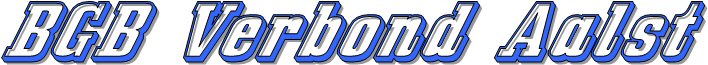 Algemene vergadering van 19 januari 2016 in B.C. WelkomAfwezige clubs: De Poort – De Red Roos – Kouterhof - TexterkenAfroeping clubsNieuwjaarswensen vanwege het bestuur aan alle leden en verantwoordelijkenFacebook
De Facebookgroep “Golfbiljart in Aalst” zou moeten doen voor info, maar wanneer men de rubrieken en commentaren eens naleest is het schandalig wat er allemaal opstaat ! !Kampioenschappen
Aalst: 04/04  24/04
Oost-Vlaanderen: 01/04  10/04
België: 29/04  16/05
Het Verbond Aalst betreurt het feit dat men in GEOZ geen rekening heeft gehouden met de kampioenschappen in Aalst.Letterwaarde voor de kampioenschappen
Wanneer men in 2 verbonden een kaart heeft (vb. Aalst en Pajottenland) en 2 verschillende letterwaarden heeft, moet men zich steeds inschrijven in de reeks met de hoogste letterwaarde.
Vb. in Aalst heeft men een D-kaart, in Pajottenland een C-kaart, dan moet men zich in Aalst inschrijven in de C-reeks.
Opgelet hiervoor want BGB doet controle en er staan strenge straffen op.Trekking beker vrijdag- en zaterdagreeksenBoetesAllerlei – Rondvraag
BC Enjoy vraagt het ontslag van de voorzitter van de klachtencommissie (Heck Michel) na zijn uitlaten op Facebook omtrent het geval BC Enjoy – BC H.I.H. in de beker.Uitdelen boekjesSlotwoord voorzitter